   К а р а р                                                                                     ПОСТАНОВЛЕНИЕ  24 июнь   2014 -йыл                          №24                                       24 июня   2014 годаО внесении изменений в постановление администрациисельского поселения  Юмашевский  сельсовет муниципального района Чекмагушевский район Республики Башкортостан от 25декабря 2013  года № 47 «О порядке администрирования доходов бюджета сельского поселения Юмашевский сельсовет муниципального района Чекмагушевский район Республики Башкортостан»        В целях реализации положений статьи 160.1 Бюджетного кодекса Российской Федерации,    администрация сельского поселения Юмашевский сельсовет муниципального района Чекмагушевский район Республики Башкортостан постановляет:         1.  Пункт 2 Порядка администрирования доходов бюджета сельского поселения  Юмашевский сельсовет муниципального района Чекмагушевский район Республики Башкортостан администрацией сельского поселения Юмашевский сельсовет муниципального района Чекмагушевский район Республики Башкортостан, утвержденного    постановлением  администрации сельского поселения Юмашевский сельсовет муниципального района Чекмагушевский район Республики Башкортостан  от 25 декабря 2013 года № 47 «О порядке администрирования доходов бюджета сельского поселения Юмашевский сельсовет муниципального района  Чекмагушевский район Республики Башкортостан»  дополнить кодом бюджетной классификации     2. Настоящее постановление  вступает в силу с 25 июня 2014 года     3. Контроль за исполнением настоящего постановления оставляю за собой.                        Глава сельского поселения                                  Е.С. Семенова              К а р а р                                                                                   ПОСТАНОВЛЕНИЕ 24 июнь   2014 -йыл                                 №25                                  24 июня   2014 года О внесении изменений в постановление администрациисельского поселения Юмашевский  сельсовет муниципального района Чекмагушевский район Республики Башкортостан от 25   декабря 2013  года № 46 «Об утверждении порядка осуществления администрацией сельского поселения Юмашевский сельсовет муниципального района Чекмагушевский район Республики Башкортостан  бюджетных полномочий  главных администраторов доходов бюджетов бюджетной системы Российской Федерации»                  	В целях реализации положений статьи 160.1 Бюджетного кодекса Российской Федерации,    администрация сельского поселения Юмашевский сельсовет муниципального района Чекмагушевский район Республики Башкортостан постановляет:     1. Приложение № 2 к  постановлению администрации сельского поселения Юмашевский сельсовет муниципального района Чекмагушевский район Республики Башкортостан  от 25 декабря 2013 года № 46 «Об утверждении порядка осуществления администрацией сельского поселения  Юмашевский  сельсовет муниципального района Чекмагушевский район Республики Башкортостан  бюджетных полномочий  главных администраторов доходов бюджетов бюджетной системы Российской» дополнить кодом  бюджетной классификации     2.  Настоящее постановление  вступает в силу с 25 июня 2014 года.     3. Контроль за исполнением настоящего постановления оставляю за собой.                        Глава сельского поселения                              Е.С.Семенова                        БАШ[ОРТОСТАН  РЕСПУБЛИКА]ЫСА[МА{ОШ  РАЙОНЫмуниципаль районЫНЫ@ЙОМАШ АУЫЛ СОВЕТЫАУЫЛ  БИЛ^м^]ЕХАКИМИ^ТЕ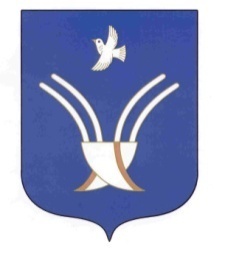 Администрациясельского поселения ЮМАШЕВСКИЙ СЕЛЬСОВЕТмуниципального района Чекмагушевский район Республики БашкортостанКод бюджетной классификацииНаименование доходаОтветственный специалист791  2 08 05000 10 0000 180Перечисления из бюджетов поселений (в бюджеты поселений) для осуществления возврата (зачета) излишне уплаченных или излишне взысканных сумм налогов, сборов и иных платежей, а также сумм процентов за несвоевременное осуществление такого возврата и процентов, начисленных на излишне взысканные суммыбухгалтерБАШ[ОРТОСТАН  РЕСПУБЛИКА]ЫСА[МА{ОШ  РАЙОНЫмуниципаль районЫНЫ@ЙОМАШ АУЫЛ СОВЕТЫАУЫЛ  БИЛ^м^]ЕХАКИМИ^ТЕАдминистрациясельского поселения ЮМАШЕВСКИЙ СЕЛЬСОВЕТмуниципального района Чекмагушевский район Республики БашкортостанКод бюджетной классификацииНаименование дохода, источника финансирования  дефицита бюджета791 2 08 05000 10 0000 180Перечисления из бюджетов поселений (в бюджеты поселений) для осуществления возврата (зачета) излишне уплаченных или излишне взысканных сумм налогов, сборов и иных платежей, а также сумм процентов за несвоевременное осуществление такого возврата и процентов, начисленных на излишне взысканные суммы